	Menu – October 26-30, 2015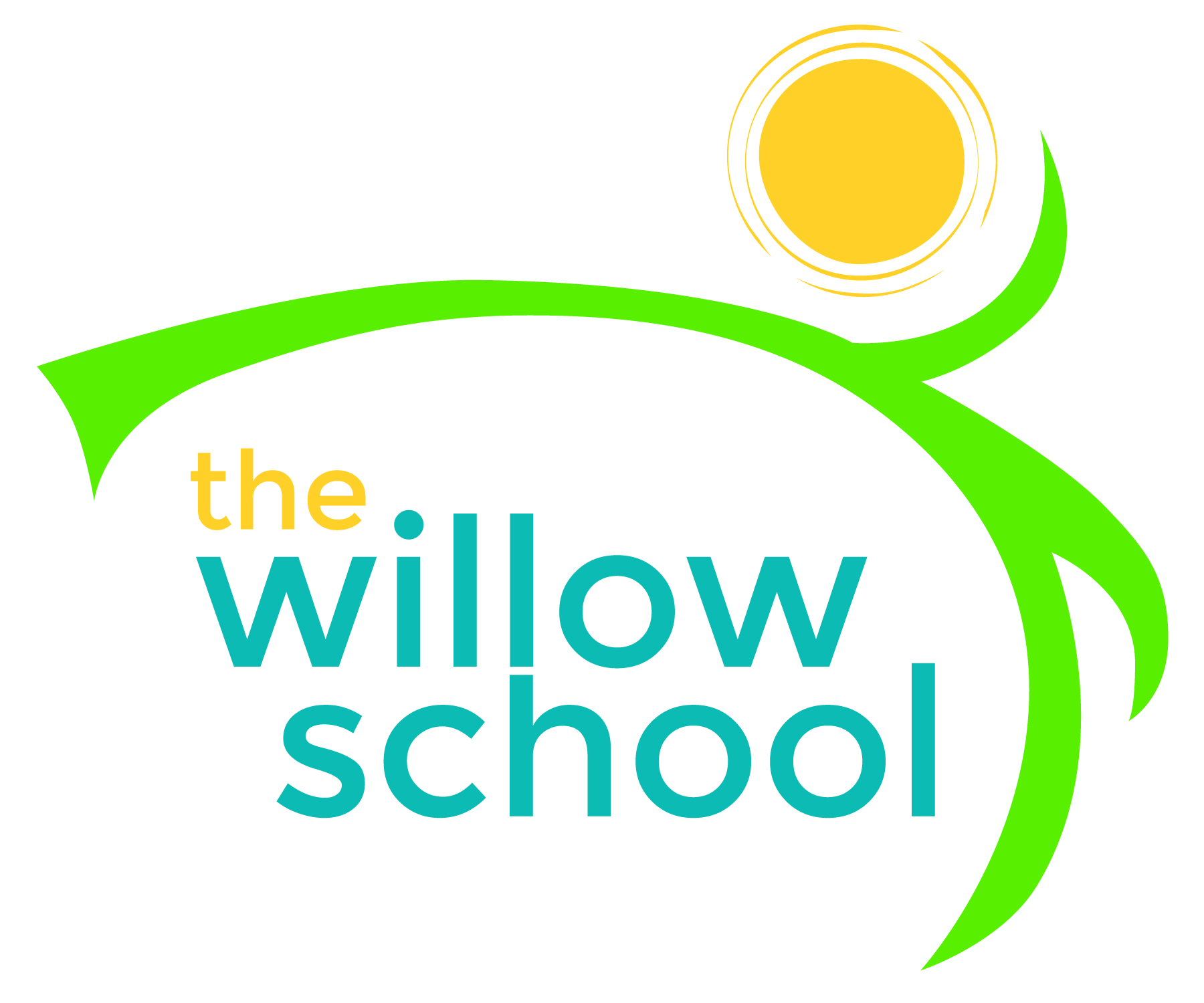 *Serving sizes and meal components will be in compliance with USDA as per the attached guidelines.MondayOctober 26TuesdayOctober 27WednesdayOctober 28ThursdayOctober 29FridayOctober 30Morning SnackQuinoa PorridgeDried FruitWaterOatmeal BlueberriesWaterWhole Grain CerealBananasWaterVegan French ToastKiwiWaterGranola Mixed FruitWaterLunchMinestrone SoupRollsMelon MilkSquash ChiliCornbreadGrapesMilkCheese QuesadillasBlack BeansCollardsPineappleMilkSunbutter & Banana SandwichesCucumbers & DillFruit SaladMilkBaked Ziti With Eggplant, Fennel & Veggie SausageFrench BaquetteSpinach SaladMilkAfternoon SnackWheat CrackersCheeseApplesWaterChocolate HummusStrawberriesWaterBabaganoushPita BreadWaterVegan Rice Krispy Treats with Frozen YogurtWaterCucumber Tofu RollsApple SlicesWater